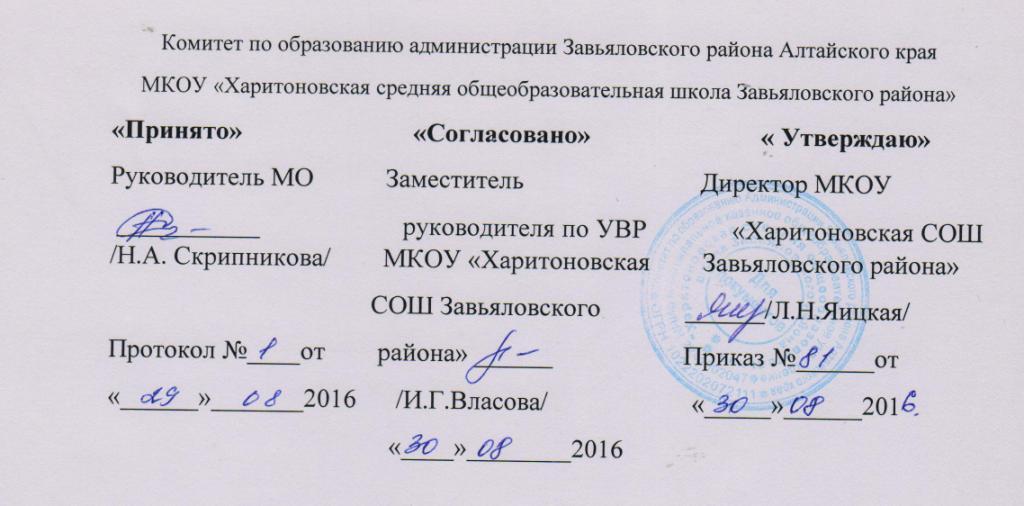 программаПО  УЧЕБНОМУ ПРЕДМЕТУ«Основы безопасности и жизнедеятельности»Уровень обучения – базовыйСРЕДНЕЕ ОБЩЕЕ ОБРАЗОВАНИЕ10 КЛАССРабочая программа составлена на основеКомплексной программы «Основы безопасности и жизнедеятельности», А.Т.Смирнов, Б.О.Хренников, М. «Просвещение»,20011 г                                                                                                    Составитель:Власов Ю.Н., учитель физической культуры и ОБЖс. Харитоново2016 г.                                         Пояснительная записка к рабочей программе
                                                     по курсу ОБЖ 10 класс Цели: 
- освоение знаний о безопасном поведении человека в опасных и чрезвычайных ситуациях природного, техногенного и социального характера; здоровье и здоровом образе жизни; об обязанностях граждан по защите государства;- развитие черт личности, необходимых для безопасного поведения в чрезвычайных ситуациях и при прохождении военной службы; бдительности по предупреждению актов терроризма;- овладение умениями оценивать ситуации, опасные для жизни и здоровья.Основные задачи, решение которых обеспечивает достижение цели:- формирование у учащихся научных представлений о принципах и путях снижения «фактора риска» в деятельности человека и общества;- выработка умений предвидеть опасные и чрезвычайные ситуации природного, техногенного и социального характера и адекватно противодействовать им;- формирование у учащихся модели безопасного поведения в условиях повседневной жизни и в различных опасных и чрезвычайных ситуациях,  а  также развитие  способностей оценивать опасные  ситуации, принимать решения и  действовать безопасно  с  учетом  своих возможностей.Нормативные правовые документы, на основании которых разработана рабочая программа:Федеральный компонент государственного стандарта общего образования, утвержденный приказом Минобразования РФ № 1089 от 09.03.2004;Образовательная программа и учебный план МКОУ  «Харитоновская СОШ Завьяловского района» на 2016-2017 учебный год;Комплексная программа по  «Основам  безопасности жизнедеятельности  для  5-11  классов» (основная школа, средняя (полная школа): под общей редакцией Смирнова А.Т., Хренникова Б.О., М.: Просвещение, 2011 гСведения о программе, на основании которой разработана рабочая программа.Рабочая программа составлена на основе комплексной программы по  «Основам  безопасности жизнедеятельности  для  5-11  классов» (основная школа, средняя (полная школа): под общей редакцией Смирнова А.Т., Хренникова Б.О., М.:Просвещение, 2011 г.и Государственного общеобразовательного стандарта.Обоснование выбора программы, определение места и роли учебного предмета в овладении обучающимися требований к уровню подготовки обучающихсяПрограмма для 10-х классов предназначена для  изучения тем в области безопасности жизнедеятельности учащимися с учетом их потребностей в повышении уровня культуры в области безопасности жизнедеятельности для снижения отрицательного влияния человеческого фактора на безопасность личности, общества и государства. Данная программа реализует положения государственного образовательного стандарта второго поколения.Данная учебная программа предусматривает формирование у учащихся умений и навыков, а также ключевых компетенций в области безопасности жизнедеятельности. В этом направлении приоритетными для учебного предмета «Основы безопасности жизнедеятельности» являются следующие умения и навыки:умение самостоятельно и мотивированно организовывать свою познавательную деятельность в области безопасности жизнедеятельности;умение использовать элементы причинно-следственного и структурно-функционального анализа для прогноза возникновения различных опасных и чрезвычайных ситуаций (природного, техногенного и социального характера);умение анализировать свое поведение в повседневной жизни и в различных опасных и чрезвычайных ситуациях, в том числе при угрозе совершения террористического акта; вносить определенные коррективы в свое поведение для повышения уровня культуры в области безопасности жизнедеятельности и защищенности своих жизненно важных интересов от внешних и внутренних угроз;умение формировать свою жизненную позицию в области безопасности жизнедеятельности на основе самовоспитания и самообучения;навыки в проектной деятельности по организации и проведению учебно-исследовательской работы по обеспечению личной безопасности   в   повседневной   жизни в условиях чрезвычайных ситуаций;навыки в поиске нужной информации в области безопасности жизнедеятельности в источниках различного типа;ключевые компетенции в понимании своего гражданского долга как гражданина Российской Федерации в обеспечении национальной безопасности России, в том числе и по вооруженной защите Российской Федерации;ключевые компетенции в осуществлении осознанного выбора своей будущей профессиональной деятельности, связанной с защитой жизненно важных интересов личности, общества и государства от внешних и внутренних угроз и направлении продолжения своего образования.Изучение основ безопасности жизнедеятельности в 10 классе направлено на достижение следующих целей:воспитание у обучаемых ответственности за личную безопасность, безопасность общества и государства; ответственного отношения к личному здоровью как индивидуальной и общественной ценности;   ответственного  отношения   к  сохранению  окружающей  природной среды как основы в обеспечении безопасности жизнедеятельности личности, общества и государства;развитие духовных и физических качеств личности, обеспечивающих безопасное поведение человека в условиях опасных и чрезвычайных ситуаций природного, техногенного и Социального характера;   потребности   вести   здоровый   образ   жизни;    необходимых моральных, физических и психологических  качеств для  выполнения  конституционного долга и обязанности гражданина России по защите Отечества;освоение знаний: о безопасном поведении человека в опасных и чрезвычайных ситуациях природного, техногенного и социального характера; о здоровье и здоровом образе жизни; о государственной системе защиты населения от опасных и чрезвычайных ситуаций мирного  и военного времени; об обязанностях граждан по защите государства;формирование умений: оценки ситуаций, опасных для жизни и здоровья; безопасного поведения в опасных и чрезвычайных ситуациях; использования средств индивидуальной и коллективной защиты; оказания первой медицинской помощи при неотложных состояниях.Реализация указанных целей обеспечивается содержанием программы, которая систематизирует знания в области безопасности жизнедеятельности, полученные учащимися  в основной общеобразовательной школе, и способствует формированию у них цельного представления в области безопасности жизнедеятельности личности, общества и государства.Структурно программа состоит из трех разделов:Раздел I «Безопасность и защита человека в опасных и чрезвычайных ситуациях» предназначен для систематизации и углубления знаний обучаемых в вопросах обеспечения личной безопасности человека и организации в Российской Федерации защиты населения от опасных и чрезвычайных ситуаций мирного и военного времени, полученных при изучении основ безопасности жизнедеятельности в 5—9 классах. Раздел II «Основы медицинских знаний и здорового образа жизни» предназначен для формирования у обучаемых знаний о здоровом образе жизни, основных инфекционных и неинфекционных заболеваниях, средствах их профилактики и правилах оказания первой медицинской помощи. Раздел III «Основы военной службы» предусматривает изучение основных положений, раскрывающих содержание обязательной подготовки молодежи к военной службе. Раздел состоит из тем, в которых последовательно раскрывается содержание обязательной подготовки граждан к военной службе. В процессе изучения тематики раздела учащиеся получат начальные знания в области обороны, ознакомятся с основными положениями Военной доктрины Российской Федерации; получат сведения о Вооруженных Силах Российской Федерации, их структуре и предназначении для обеспечения национальной безопасности страны; уяснят роль и значение военно-патриотического воспитания молодежи в деле подготовки граждан России к выполнению конституционного долга по защите Отечества.Информация о внесенных измененияхРабочая программа составлена без внесения изменений.Используемые учебники:«Основы безопасности жизнедеятельности. 10 класс». Учебник для общеобразовательных учреждений/ А.Т. Смирнов, Б.О. Хренников, М., издательство «Просвещение», 2012 г.Информация о количестве учебных часов, на которое рассчитана рабочая программаПрограмма рассчитана на 1 час в неделю (согласно БУП 2016 года). При 34 учебных неделях общее количество часов на изучение ОБЖ в 10 классе составит 34 часа.1 полугодие – 16 часов;
2 полугодие -18 часов.Виды и формы промежуточного и итогового контроляВиды контроля:вводный, текущий, тематический, итоговый, Формы контроля:проверочная работа;тест;фронтальный опрос;зачетПреобладающей формой текущего контроля выступает письменный (самостоятельные, проверочные работы, тесты) и устный опрос (собеседование).Основной формой итогового контроля является тестирование, зачеты.7777Содержание  рабочей программыТРЕБОВАНИЯ К УРОВНЮ ПОДГОТОВКИ  УЧАЩИХСЯ,  УСПЕШНО ОСВОИВШИХ РАБОЧУЮ ПРОГРАММУ.    В результате изучения основ безопасности жизнедеятельности в 10 классах Ученик должен знать:   потенциальные опасности природного, техногенного и социального характера, наиболее часто возникающие в повседневной жизни,  их возможные последствия и правила личной безопасности;  правила  личной безопасности при активном отдыхе в природных условиях;  соблюдение мер пожарной безопасности в быту и на природе; о здоровом образе жизни; об оказании первой медицинской помощи при неотложных состояниях; о правах и обязанностях граждан в области безопасности жизнедеятельности; основные поражающие факторы при авариях на химических и радиационных объектах; правила поведения населения при авариях; классификация АХОВ по характеру воздействия на человека; организация защиты населения при авариях на радиационно-опасных объектах; предназначение, структуру и задачи РСЧС; предназначение, структуру и задачи гражданской обороны; основы российского законодательства об обороне государства и воинской обязанности граждан; историю Вооруженных Сил Российской Федерации и Дни воинской славы России;  состав и предназначение Вооруженных Сил Российской Федерации; основные виды воинской деятельности; общие обязанности солдата в бою; основные способы передвижения солдата в бою; государственные и военные символы Российской Федерации.   средства массового поражения и их поражающие факторы;Ученик должен уметь:    предвидеть возникновение наиболее часто встречающихся опасных ситуаций по их характерным признакам; принимать решения и грамотно действовать, обеспечивая личную безопасность при возникновении чрезвычайных ситуаций; действовать при угрозе возникновения террористического акта, соблюдая правила личной безопасности; пользоваться средствами индивидуальной и коллективной защиты;      Кроме того, учащиеся должны обладать компетенциями по использованию полученных знаний и умений в практической деятельности и  в повседневной жизни для:     – обеспечения личной безопасности в различных опасных и чрезвычайных ситуациях природного, техногенного и социального характера;     — оказания первой медицинской помощи пострадавшим;     — выработки убеждений и потребности в соблюдении норм здорового образа жизни    - пользоваться индивидуальными средствами защиты;   -  выполнять элементы строевой и тактической подготовки; обращаться к старшим (начальнику), действовать при выполнении приказаний и отдании воинского приветствия, соблюдать воинскую вежливость. Правильно выполнять команды в строю и одиночные строевые приемы без оружия. Выполнять воинское приветствие. Пользоваться средствами индивидуальной защиты, изготавливать простейшие средства защиты органов дыхания. Определять свое местонахождение, ориентироваться на местности без карты, Оказывать первую медицинскую помощь при травмах, ранениях, ожогах, тепловом и солнечном ударе, отморожении, утомлении, отравлении                                     Требования к уровню усвоения дисциплины.Оценка «5» - ответ не требует дополнений, весь материал изложен в полном объеме. Речь хорошая.Оценка «4» - в изложении материала допущены незначительные ошибки, неточности.Оценка «3» - в усвоении и изложении материала имеются существенные пробелы, изложение не самостоятельное (наводящие            вопросы учителя, помощь учащихся), в ответе имеются существенные ошибки.            Оценка «2» - основное содержание материала по вопросу не раскрыто.Учебно-методическое обеспечение Использование Интернета для подготовки уроков ОБЖСайты с нормативными документами по образованию и методическими материалами:http: //www.school.edu.ru – Российский общеобразовательный портал;http: //www.ed.gov.ru – Федеральное агентство по образованию РФ Министерства образования и науки РФ; http: //www.edu.ru – Федеральный сайт Российского образования;http: //www.edu.km.ru – Образовательные проекты; http: //www.ict.edu.ru – Информационно-коммуникационные технологии в образовании;http: //www.festival.1september.ru – Сайт педагогических идей «Открытый урок»;http: //www.vestniknews.ru – Журнал «Вестник образования России»;http: //www.fio.ru – Сайт Федерации Интернет-образования России;http: //www.sputnik.mto.ru – Спутниковый канал единой образовательной информационной среды;http: //www.eurekanet.ru – Инновационная образовательная сеть;http: //www.mediaeducation.ru – Лаборатория ТСО и медиаобразования института содержания и методов образования РАО;http: //www.pedlib.ru – Сайт педагогической библиотеки;http: //www.profile-edu.ru – Профильное обучение в старшей школе;http: //www.int-edu.ru – Каталог образовательных ресурсов, методические материалы.Ссылки на образовательные ресурсы Интернета по основам безопасности жизнедеятельности:http: //www.school.edu.ru/catalog.asp?cat_ob_no=108&pg=1 – Каталог ресурсов по ОБЖ Российского общеобразовательного портала;http://www.znakcomplect.ru/top/out.php?id=65 – Инструкции, учебные фильмы, иллюстрированные инструктажи, видеоинструктажи, тематические стенды и плакаты по охране труда, безопасности дорожного движения, технике безопасности, безопасности жизнедеятельности;http://www.сaim.ru/9 - Банк рефератов по безопасности жизнедеятельности; http://www.school-obz.org – Основы безопасности жизнедеятельности, информационно-методическое издание для преподавателей МЧС России;http://www.alleng.ru/edu/saf.htm - Методические материалы, тесты, билеты, книги и учебные пособия по ОБЖ;http://www.window.edu.ru/window/catalog?p_rubr=2.1.15 – Каталог по основам безопасности жизнедеятельности единого окна доступа к образовательным ресурсам;http://www.obzh.info – Личная безопасность в различных условиях;http://www.garant.ru/prime/20070719/6232673.htm - Методические рекомендации по организации образовательного процесса в общеобразовательных учреждениях по курсу ОБЖ; http://www.school-collection.edu.ru/catalog/res/ - Библиотека электронных наглядных пособий по ОБЖ для 5-11 классов;http://www.edu-navigator.ru/cat/11500/1 - Каталог ресурсов по ОЬЖ;http://www.znakcomplect.ru/school/school7.php - Охрана труда в образовании;http://www.аfestival.1september.ru/subjects/12 - Фестиваль «Открытый урок», материалы по ОБЖ; http://www.uroki.net/dokobgd/htm – Для учителя ОБЖД материалы к урокам, сценарии внеклассных мероприятий, документы;http://www.4students.ru/search.asp?id_subject=20 – Рефераты по безопасности жизнедеятельности;http://www.russmag.ru/pgroup.php?id=2 – Материалы журнала «Основы безопасности жизни»;http://www.warning.dp.ua – Справочник по безопасности, пособие по выживанию, поведение в экстремальных ситуациях;http://www.it-n.ru/communities.aspx?cat_no=21983&tmpl=com – Сообщество учителей безопасности жизнедеятельности;http://www.shkolazhizni.ru/tag - Школа жизни. Материалы по безопасности, стихийным бедствиям и чрезвычайным ситуациям; http://www.school.holm.ru/predmet/obg - Ссылки по учебным предметам: ОБЖ;http://www.examens.ru/otvet/3 - Ответы на экзаменационные вопросы по ОБЖ.  № п/пНазвание темыКол-во часовОсновные изучаемые вопросы темыТребования к уровню усвоения материалаДата проведения урокаM-IОсновы безопасности личности, общества и государства10P-IОсновы комплексной безопасности9Тема 1Обеспечение личной безопасности в повседневной жизни51.Автономное пребывание человека в природной среде.2.Практическая подготовка к автономному существованию в природной среде.3.Обеспечение личной безопасности на дорогах.4-5 .Обеспечение личной безопасности в криминогенных ситуациях. Знать: основные опасные ситуации, возникающие в повседневной жизни, и правилах поведения в них, правила поведения в криминогенных ситуациях, об уголовной ответственности несовершеннолетних и видах наказаний, назначаемых несовершеннолетним. Уметь: называть  способы ориентирования на местности,  объяснить элементарные способы самозащиты, применяемые в конкретной ситуации криминогенного характера; использовать полученные знания в повседневной жизни Тема 2Личная безопасность в условиях чрезвычайных ситуаций21.Чрезвычайные ситуации природного характера и возможные последствия. Рекомендации населению по обеспечению личной безопасности в условиях ЧС  природного характера.2. ЧС техногенного характера  и  возможные их последствия.Рекомендации населению по  обеспечению личной безопасности.Знать: потенциальные опасности природного, техногенного и социального происхождения, характерные для региона проживания; правила безопасного поведения в условиях чрезвычайных ситуаций. Уметь: использовать приобретенные знания для развития в себе качеств Тема 3Современный комплекс проблем безопасности социального характера21.Военные угрозы национальной безопасности России. 2.Характер современных войн и вооруженных конфликтов.Знать: индивидуальные меры предосторожности при угрозе совершения террористического акта, правила безопасного поведения при захвате в качестве заложника и при освобождении заложников спецподразделениями
Уметь: перечислять комплекс основных мероприятий, проводимых в регионе проживания, по защите населения от чрезвычайных ситуаций мирного и военного времени Р- IIЗащита населения Российской Федерации от чрезвычайных ситуаций1Тема 4Нормативно-правовая база Российской Федерации по обеспечению безопасности личности, общества и государства1Нормативно-правовая база Российской Федерации в области  обеспечению  населения в ЧС. Единая государственная система предупреждения и ликвидации ЧС , ее структура и задачи.Знать: предназначение, структуру и задачи РСЧС,  основные задачи государственных служб по защите населения и территорий от чрезвычайных ситуаций природного и техногенного характера.Уметь: использовать полученные знания для обращения в случае необходимости в службы экстренной помощи, использовать полученные знания для обращения в случае необходимости в службы экстренной помощиM-IIОсновы медицинских знаний и здорового образа жизни3P-IIIОсновы здорового образа жизни3Тема 5Основы медицинских знаний и профилактика инфекционных заболеваний11.Сохранение и укреплении здоровья –важная часть подготовки к военной службе и трудовой  деятельности. Основные инфекционные заболевания, классификация, профилактика.Знать: основные определения понятия «здоровье» и факторы, влияющие на него, о способах и средствах сохранения здоровья, важности профилактических мероприятий для здорового иммунитета, основные принципах классификации инфекционных заболеваний. Уметь: использовать приобретенные знания и умения в повседневной жизни для соблюдения мер профилактики инфекционных заболеванийТема 6Здоровый образ жизни и его составляющие21.Здоровый образ жизни. Биологические ритмы и их влияние на работоспособность человека.2. Значение двигательной активности и физической культуры для здоровья человека. Вредные привычки, их влияние на здоровье. Профилактика.Знать: основные составляющие здорового образа жизни и их влияние на безопасность,  основные составляющие здорового образа жизни жизнедеятельности личности, о факторах, способствующих укреплению здоровья, о вредных привычках–факторах, разрушающих здоровье и их профилактике.Уметь: использовать приобретенные знания в повседневной жизни для ведения здорового образа жизни, M-IIIОбеспечение военной безопасности государства21P-IVОсновы обороны государства9Тема 7Гражданская оборона - составная часть обороноспособности страны11.Гражданская оборона - составная часть обороноспособности страны.Знать: о предназначении гражданской обороны, её структуре и задачах,  иметь представление о современных средствах поражения и их поражающих факторах, способы оповещения населения в чрезвычайных ситуациях, виды защитных сооружений, правила поведения в защитных сооружениях, основные средства индивидуальной защиты органов дыхания и кожи, медицинские средства защиты и профилактики, об организации проведения аварийно-спасательных работ в зонах ЧС, об организации ГО в общеобразовательном учреждении; правила поведения учащихся при получении сигнала о ЧС.Уметь: использовать полученные знания и умения  для обеспечения личной безопасности, предвидеть потенциальные опасности и правильно действовать в случае их наступления,  действовать в чрезвычайных ситуациях, действовать в чрезвычайных ситуациях;  использовать средства коллективной защиты, владеть навыками пользования средствами индивидуальной  защиты, действовать согласно установленному порядку по сигналу «Внимание всем!»Тема 8Вооруженные силы Российской Федерации - защита нашего Отечества31.История создания Вооруженных Сил РФ.2.Памяти поколений – дни воинской славы России.3.Состав создания Вооруженных Сил РФ. Руководство и управление Вооруженными Силами  РФ.Знать: об истории создания Вооруженных Сил России, об организационной структуре ВС РФ. 
Уметь: Владеть навыками осуществления осознанного самоопределения по отношению к военной службеТема 9Виды Вооруженных сил Российской Федерации и рода войск31.Сухопутные войска, их состав и предназначение.Военно-Воздушные Силы, история создания, предназначение, рода авиации.2.Военно-Морской Флот, история создания, предназначение3. войска Федеральной службы безопасности Российской Федерации, внутренние войска Министерства внутренних дел, войска гражданской обороны,  их состав и предназначениеЗнать: состав и предназначение ВС РФ,  функции и основные задачи современных Вооруженных Сил,  об управлении Вооруженными Силами; о реформе Вооруженных Сил,  состав и предназначение ВС РФ.
Уметь: Владеть навыками оценки уровня своей подготовленности к военной службе.Тема 10Боевые традиции Вооруженных сил России21.Патриотизм и верность воинскому долгу- качества защитника Отечества.2. Дружба и воинское товарищество- основа боевой готовности частей и подразделений.Знать: о требованиях воинской деятельности, предъявляемых к моральным, индивидуально-психологическим и профессиональным качествам гражданина,  о дружбе и войсковом товариществе как основе боевой готовности частей и подразделений.
Уметь: использовать приобретенные  знания  для развития в себе качеств, необходимых для военной службы.P-VОсновы военной службы12Тема 11Размещение и быт военнослужа-щих21.Размещение военнослужащих, проходящих военную службу по призыву, содержание помещений. 2.Распределение времени в воинской части, распорядок дня. Сохранение и укрепление здоровья военнослужащих.Знать: права и обязанности военнослужащих; основные виды воинской деятельности; содержание начальной военной подготовки военнослужащих в войсках
Уметь:  использовать приобретенные  знания  для развития в себе качеств, необходимых для военной службы.Тема 12Суточный наряд, общие обязанности лиц суточного наряда21.Суточный наряд. Общие положения. Обязанности дежурного по роте.2.Обязанности дневального по ротеЗнать: права и обязанности военнослужащих; основные виды воинской деятельности;содержание начальной военной подготовки военнослужащих в войсках
Уметь: использовать приобретенные  знания  для развития в себе качеств, необходимых для военной службы.Тема 13Организация караульной службы21.Организация караульной службы, общие положения. Наряд караулов, подготовка караулов. 2.Часовой. Обязанности часовогоЗнать: права и обязанности военнослужащих; основные виды воинской деятельности;содержание начальной военной подготовки военнослужащих в войсках
Уметь: использовать приобретенные  знания  для развития в себе качеств, необходимых для военной службы.Тема 14Строевая подготовка21Строевая стойка. Строевые приёмы на месте. Направо, налево, кругом.2.Строевой шаг. Движение строевым шагом.Знать: строи отделения и порядок управления ими
Уметь: выполнять строевые приемы на месте и в движении; выполнять воинское приветствие на месте и в движении;Тема 15Огневая подготовка21.Назначение и боевые свойства автомата Калашникова.2.Порядок неполной разборки и сборки автомата.Приемы и правила стрельбы. Знать: назначение и боевые свойства автомата Калашникова; правила ухода за автоматом, его хранения и сбережения; правила подготовки автомата к стрельбе; приемы и правила стрельбы из автомата;
Уметь: выполнять неполную разборку и сборку автомата Калашникова; готовить автомат к стрельбе;  вести стрельбу из автомата по неподвижным и появляющимся целямТема 16Тактическая подготовка21.Современный бой.2.Обязанности солдата в бою.Знать: основы современного общевойскового боя; общие обязанности солдата в бою; основные способы передвижения солдата в бою;Уметь: определять стороны горизонта по компасу, небесным светилам и некоторым признакам местных предметов; ориентироваться на местности по карте и двигаться в заданную точку по азимутуУчебникЛитература для      учителя«Основы безопасности жизнедеятельности. 10 класс». Учебник для общеобразовательных учреждений/ А.Т. Смирнов, Б.О. Хренников, М., издательство «Просвещение», 2012 г.Фролов М.П., Литвинов Е.Н., Смирнов А.Т.  Основы безопасности жизнедеятельности: учебник для учащихся 10 классов общеобразовательных учреждений, -М., Астрель-АСТ, 2008;Смирнов А.Т. , Мишин Б.И., Васнев В.А. Основы безопасности жизнедеятельности: учебник для учащихся 10 классов общеобразовательных учреждений, -М., Просвещение, 2008;Основы безопасности жизнедеятельности. Методические материалы и документы. Книга для учителя / Составители Смирнов А.Т. , Мишин Б.И., -М., Просвещение, 2004;Тупикин Е.И., Смирнов А.Т. Основы безопасности жизнедеятельности: Тестовый контроль качества знаний старшеклассников: 10-11 класс: Пособие для преподавателей, -М., Дрофа, 2007;